Name   								  	Date  				
Label each graph with the function it represents; choose from those listed below.Compare the following three functions.A function  is represented by the graph below.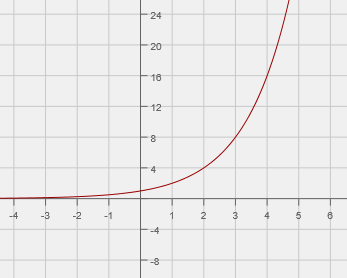 A function  is represented by the following equation.A linear function  is represented by the following table.For each of the following, evaluate the three expressions given, and identify which expression has the largest value and which has the smallest value.  Show your work.,  ,  An arrow is shot into the air.  A function representing the relationship between the number of seconds it is in the air, , and the height of the arrow in meters, , is given by					.Complete the square for this function.  Show all work.What is the maximum height of the arrow?  Explain how you know.How long does it take the arrow to reach its maximum height?  Explain how you know.What is the average rate of change for the interval from  to  seconds?  Compare your answer to the average rate of change for the interval from  to  seconds, and explain the difference in the context of the problem.  How long does it take the arrow to hit the ground?  Show your work, or explain your answer.What does the constant term in the original equation tell you about the arrow’s flight?What do the coefficients on the second- and first-degree terms in the original equation tell you about the arrow’s flight? Rewrite each expression below in expanded (standard) form:Explain why, in these two examples, the coefficients of the linear terms are irrational and the constants are rational.Factor each expression below by treating it as the difference of squares:Solve the following equations for .  Show your method and work.  If no solution is possible, explain how you know.Consider the equation   and the function  in the following questions:Show that the graph of the equation  has -intercepts at  and .

Show that the zeros of the function  are the same as the -values of the -intercepts for the graph of the equation in part (a) (i.e.,  and ). Explain how this function is different from the equation in part (a).

Identify the vertex of the graphs of each by rewriting the equation and function in the completed-square form, .  Show your work.  What is the same about the two vertices?  How are they different?  Explain why there is a difference.Write a new quadratic function with the same zeros but with a maximum rather than a minimum. Sketch a graph of your function, indicating the scale on the axes and the key features of the graph.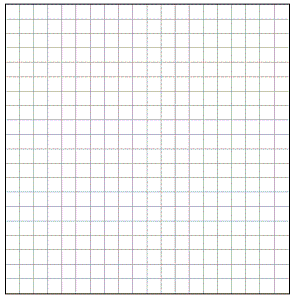 Name   								  	Date  				Label each graph with the function it represents; choose from those listed below.Compare the following three functions.A function f is represented by the graph below.Function  is represented by the following equation.Linear function  is represented by the following table.For each of the following, evaluate the three expressions given, and identify which expression has the largest value and which has the smallest value.  Show your work.,  ,  An arrow is shot into the air.  A function representing the relationship between the number of seconds it is in the air,  and the height of the arrow in meters, , is given by					.Complete the square for this function.  Show all work.What is the maximum height of the arrow?  Explain how you know.How long does it take the arrow to reach its maximum height?  Explain how you know.What is the average rate of change for the interval from  to  seconds?  Compare your answer to the average rate of change for the interval from  to  seconds, and explain the difference in the context of the problem. How long does it take the arrow to hit the ground?  Show your work, or explain your answer.What does the constant term in the original equation tell you about the arrow’s flight?What do the coefficients on the second and first degree terms in the original equation tell you about the arrow’s flight?Rewrite each expression below in expanded (standard) form:Explain why, in these two examples, the coefficients of the linear terms are irrational and the constants are rational.Factor each expression below by treating it as the difference of squares:Solve the following equations for r.  Show your method and work.  If no solution is possible, explain how you know.
Consider the equation  and the function  in the following questions:Show that the graph of the equation  has -intercepts at  and .
Show that the zeros of the function  are the same as the -values of the 
-intercepts for the graph of the equation in part (a) (i.e.,  and ). Explain how this function is different from the equation in part (a). Identify the vertex of the graphs of each by rewriting the equation and function in the completed-square form, .  Show your work.  What is the same about the two vertices?  How are they different?  Explain why there is a difference.Write a new quadratic function with the same zeros but with a maximum rather than a minimum. Sketch a graph of your function, indicating the scale on the axes and the key features of the graph.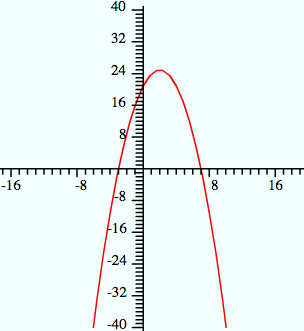 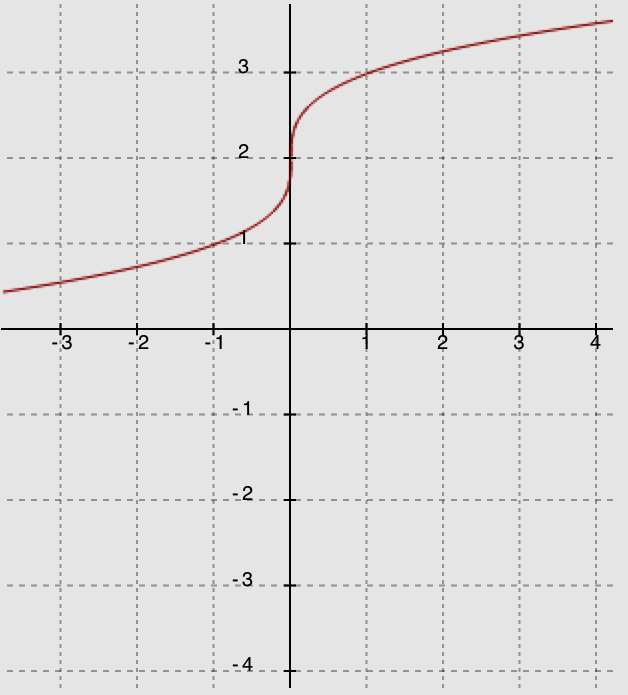 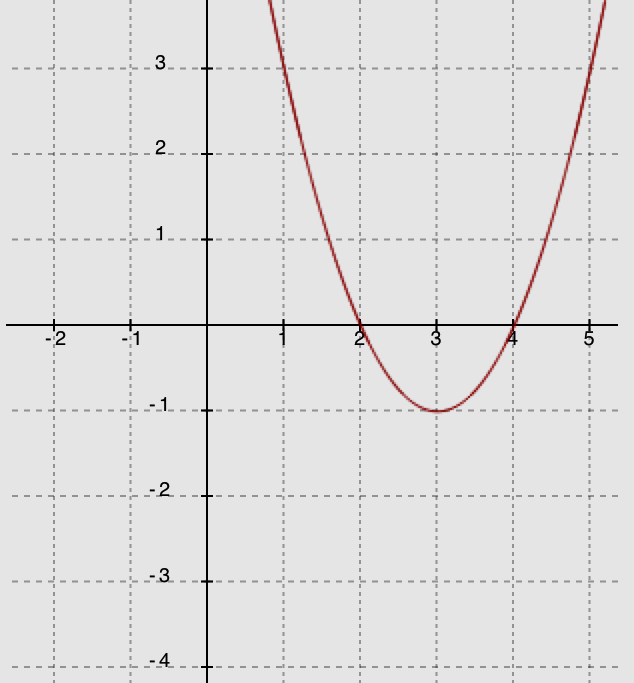 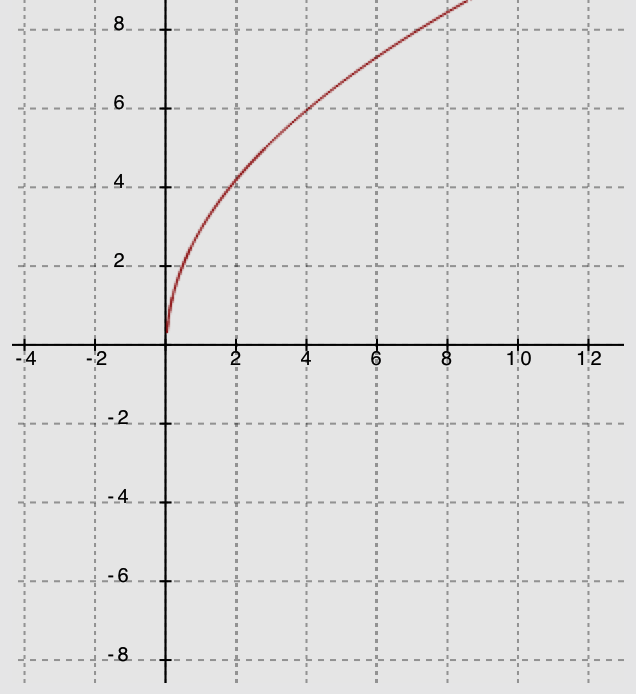 Function _______________Function _______________Function _______________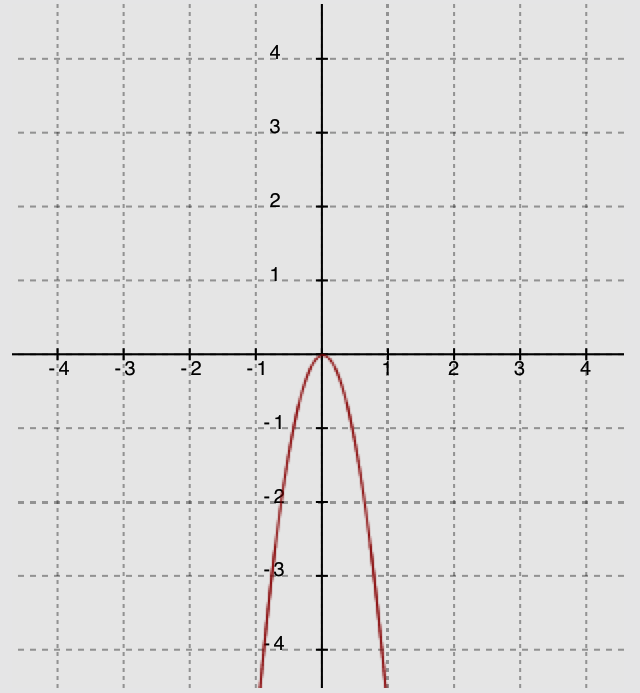 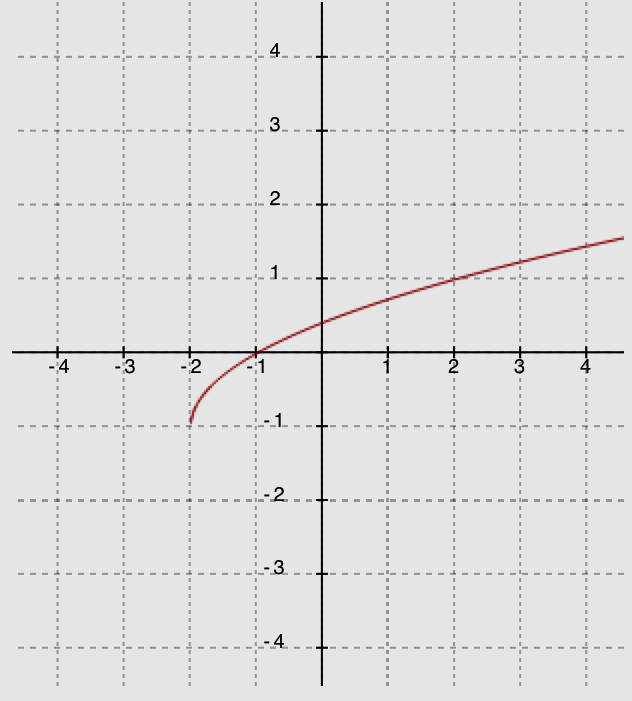 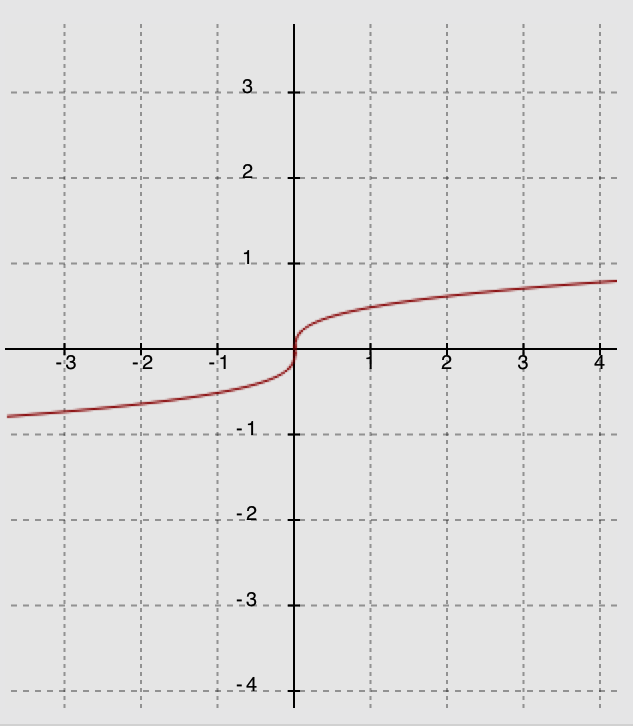 Function _______________Function _______________Function _______________A Progression Toward Mastery 	A Progression Toward Mastery 	A Progression Toward Mastery 	A Progression Toward Mastery 	A Progression Toward Mastery 	A Progression Toward Mastery 	Assessment 
Task ItemAssessment 
Task ItemSTEP 1Missing or incorrect answer and little evidence of reasoning or application of mathematics to solve the problem.STEP 2Missing or incorrect answer but evidence of some reasoning or application of mathematics to solve the problem.STEP 3A correct answer with some evidence of reasoning or application of mathematics to solve the problem, or an incorrect answer with substantial evidence of solid reasoning or application of mathematics to solve the problem.STEP 4A correct answer supported by substantial evidence of solid reasoning or application of mathematics to solve the problem.1F-IC.C.7aF.IF.C.7bF-BF.B.3Student matches two or fewer of the six graphs and functions accurately.Student matches three of the six graphs and functions accurately.Student matches four or five of the six graphs and functions accurately.Student matches all six graphs and functions accurately.2a–cF-IF.B.6F-IF.C.9Student marks each part separately, using the same scoring criteria for each.  Student does not order the function values for each part correctly, and there is no evidence to show an understanding of the three representations as being exponential, quadratic, and linear or of how to determine the functions’ values at the indicated -values. Student marks each part separately, using the same scoring criteria for each.  Student provides work that shows an understanding of the graphic representation as being exponential, the tabular as linear, and the symbolic as quadratic.  Only one of the three function values is correctly determined for the indicated values of  but the function values are not ordered correctly.Student marks each part separately, using the same scoring criteria for each.  Student provides work that shows an understanding of the graphic representation as being exponential, the tabular as linear, and the symbolic as quadratic.  The values for  are substituted correctly, but there are one or more errors in calculating the values of the expressions.  The function values are not ordered correctly.Student marks each part separately, using the same scoring criteria for each.  Student provides work that shows an understanding of the graphic representation as being exponential, the tabular as linear, and the symbolic as quadratic.  The values for  are substituted correctly, and the expressions are ordered correctly.3aA-SSE.A.2F-IF.B.8aStudent shows little or no understanding of the process required to complete the square. Student attempts to rewrite the function in completed-square form, using a correct process.  However, there are errors in calculations and steps missing in the process.Student writes the function in completed- square form, but critical steps in the work are missing, or there are errors in the calculations.Student correctly writes the function in completed-square form, and the correct steps for the process are included.3b–g A-SSE.A.1A-SSE.B.3bF-IF.B.4Student shows little evidence of interpreting the function.ORStudent makes little or no attempt to answer the question.Student uses the function form found in part (a) but shows only some understanding of interpreting the key features of the function.  Errors are made in calculations, and there is limited explanation.Student provides an explanation that indicates an understanding of the key features of the function.  Student uses the function form found in part (a) but incorrectly interprets the function or makes minor errors in calculation.  Student explains the process but leaves gaps in the explanation.Student provides an explanation that indicates an understanding of the key features of the function.  Student uses the function form found in part (a) and correctly interprets the function features. Student provides evidence of the process and gives an accurate explanation of the reasoning used.4a–b A-SSE.A.2Student shows little evidence of understanding multiplication of binomials that include radicals. ORStudent makes little or no attempt to rewrite the expression in standard form.Student shows some evidence of understanding multiplication of binomials that include radicals.  There are errors in the calculations and work. Student shows evidence of understanding multiplication of binomials that include radicals.  There are no errors in the calculations, but radical calculations are left unfinished, such as  or .Student performs expansions accurately. The terms are in simplest radical form, and the work supports the solutions.4cN-RN.B.3Student makes no attempt to provide an explanation.Student shows little evidence of understanding the properties of irrational numbers.  The explanation uses numerical examples for both questions but provides no further explanation, or an explanation is provided for only one part of the question.Student shows some evidence of understanding the properties of irrational numbers in the explanation.  The explanation is partially correct and is attempted for both parts of the question but is missing one or more aspects.Student clearly shows an understanding of the properties of irrational numbers based on the explanation.4d–e A-SSE.A.2Student shows no evidence of understanding factoring the difference of squares. ORStudent makes little or no attempt to factor the  expression.Student shows some evidence of understanding factoring the difference of squares.  There are errors in the calculations that lead to incorrect solutions.Student shows strong evidence of understanding factoring the difference of squares.  There are no errors in the calculations, but the radical is left off (e.g., ), or irrational calculations are left unfinished (e.g., ). Student provides accurate factors, the terms are in simplest radical form, and the work supports the solutions. (Note:  In part (d), full credit is given for either form of the radical:   or .  However, in part (e),  must be changed to .)5a–b A-REI.B.4A-REI.B.4aA-REI.4bStudent shows no evidence of understanding the process of solving a quadratic equation.ORStudent makes little or no attempt to solve the equation.Student shows some evidence of understanding the process of solving a quadratic equation in the work shown.  There are errors in calculations, and an incorrect method is used to find the solutions, or the process is aborted before completion.Student completes the equation solving process using an appropriate method for each part.  There are errors in calculations (e.g., factored incorrectly) or the equation is set up incorrectly (e.g., student fails to set the expression equal to ), or there is only one solution found.Student correctly solves the equations using an efficient method with accurate and supportive work shown. 5cA-REI.B.4A-REI.B.4aA-REI.4bStudent shows no evidence of understanding the process of solving a quadratic equation.ORStudent makes little or no attempt to solve  the equation.Student shows some evidence of understanding the process of solving a quadratic equation.  There are errors in calculations, and an incorrect method is used to find the solutions, or the process is aborted before completion.Student understands the nature of this quadratic equation as having no real solutions.  However, the explanation does not include using the discriminant or a graphic representation to justify the reasoning.Student correctly sets up the equation for solution.  The discriminant value shows there are no real solutions.  Accurate explanation is included. (Note:  The explanation may include references to the graphic representation.)6a–b A-APR.B.3Student shows no evidence of understanding the concept of verifying the zeros of a function.ORStudent makes little or no attempt to answer the question. Student attempts to determine whether  and  are -intercepts for the function.  Errors are made in method selection or in calculations that lead to an inconsistency.Student uses a valid method to show that the function has -intercepts at  and  and includes an explanation to “show” the solutions are correct.  Errors are made in the calculations that do not affect the final result.Student uses a valid method to show that the function has -intercepts at  and  and includes an explanation to “show” the solutions are correct.6cA-SSE.B.3aA-SSE.B.3bStudent shows no evidence of understanding the relationship between the function and the equation and how that relationship is manifested in the graphs. Student shows an understanding of how the graphs relate but does not mention how the expression used for the formula for  is  times the expression that defines  based on the given equation.  Student shows an understanding of how the graphs relate and of how the expression used for the formula for  is  times the expression that defines based on the given equation, but there are minor errors or misuse of vocabulary. Student shows an understanding of how the graphs relate and of how the expression used for the formula for  is  times the expression that defines  based on the given equation.  The ideas are communicated with accurate use of vocabulary.6dA-CED.A.2A-SSE.B.3aA-SSE.B.3bStudent shows no evidence of understanding the process of completing the square.ORStudent makes little or no attempt to solve the problem.Student shows some evidence of understanding the process of completing the square, but the attempt contains errors that lead to incorrect solutions.  A valid explanation of the difference between the two vertices is not included.Student shows evidence of understanding the process of completing the square.  The attempt contains errors that lead to incorrect coordinates for the vertices.  However, the explanation of the differences is based on the vertices found and is logical.Student accurately performs the process of completing the square; the coordinates of the vertices are correct, and the explanation of their differences is accurate and logical.6eA-CED.A.2A-APR.B.3Student shows little evidence of understanding the concept of creating an equation with a maximum. ORStudent makes little or no attempt to create the equation or sketch its graph.Student shows evidence of understanding that the leading coefficient for the function must be negative.  However, the function does not have the same zeros as those in parts (a) and (b), and the graph does not match the function created.  The scale is not indicated on the graph, and the key features are not identified.Student shows evidence of understanding that the leading coefficient for the function must be negative.  However, the function does not have the same zeros as those in parts (a) and (b), or the graph does not match the function created.  The scale is not indicated on the graph, or the key features are not identified.Student shows evidence of understanding that the leading coefficient for the function must be negative.  The function created has the same zeros as those in parts (a) and (b), and the graph matches the function created.  The scale is indicated on the graph, and the key features are identified.Function ______ m_________Function ______n_______Function ______ f_________Function ______h_________Function _____k________Function ______ g_________